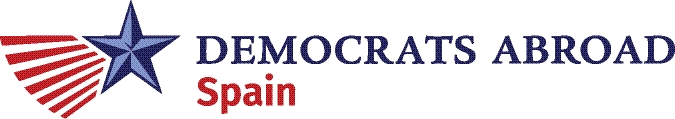 ABSENTEE VOTING FORM FOR 22 APRIL, 2017 DAS ELECTIONS1. Member’s given and family name(s):___________________________________________________________________2. Living in the City of:  _________________________________________________3. Voter of the State of: _________________________________________________4. DA Spain member number:    __________________________________________5. I hereby cast my vote in the election for the officers of Democrats Abroad Spain for the 2017-2018 which is to be held on April 22, 2017 as follows:A. Chair:  JIM MERCEREAU          □  IN FAVOR      |  □  OPPOSED     |   □  ABSTAIN  B. Vice Chair: □ ANURADHA GHEMAWAT     
□ BRITTANY HILL    □ ABSTAIN   C. Secretary: □ CAROLYN BAURLE   □ TIM LAWLER      	□ ABSTAIN D. Treasurer: ADRIAN HEREDIA     □  IN FAVOR     |  □  OPPOSED     |   □  ABSTAIN  E. Counsel: GIL CARBAJAL             □  IN FAVOR     |  □  OPPOSED     |   □  ABSTAIN  6. SIGNATURE: _______ _______________________________________________ 
7. DATE: _______________